Publicado en 28108. Alcobendas, Madrid el 15/05/2019 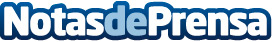 DEKRA participa junto a LKW Walter en una jornada de formación de estiba y sujeción de cargasCon el objetivo de garantizar la seguridad en carretera, DEKRA participó junto con LKW Walter en unas jornada de formación teórica y práctica con el fin de profesionalizar a los empleados y garantizar el cumplimiento de la normativa vigente y los requisitos básicos técnicosDatos de contacto:DEKRA División de Servicio Training648940602Nota de prensa publicada en: https://www.notasdeprensa.es/dekra-participa-junto-a-lkw-walter-en-una Categorias: Ciberseguridad Recursos humanos Consumo Industria Automotriz http://www.notasdeprensa.es